Location:  David Webers office 14901 Quorum Dr, Dallas, Texas Or Virtual invite is in body of email and on the invite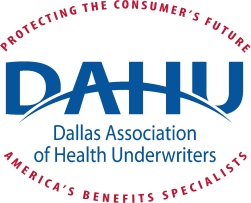 Meeting Time: 12:00 PM         Call-In Number  In body of email and invite sent outJuly 9th 2021 AGENDA and Meeting Minutes Call to order: Roll Call: X = AttendedApprove Prior Month Board Minutes Motion By: Claire2nd  By:	CindyIn Favor:	All	Discussion:		NoneOpposed:		NoneAbstentions:	NoneMotion Carried: YesApprove Prior Month Financials Motion By:	Jacqueline2nd  By:   RitaIn Favor: All	Discussion:		Reviewed budgetOpposed:		NoneAbstentions:	NoneMotion Carried: YesJune 16th  DAHU Luncheon Attendance28 Registered for the Live Luncheon34 Attended at The Marriott –  3 were paid no shows, 3 showed up.Old Business:National Convention – Confirmation of Delegates 6/29 12:00 CT VOTE (David, Jennifer, Taylor, Claire, John Paul, Karen) Rita, Eva, Ed and Jacqueline are alternatesLegislation Day – Thursday August 19th – Carolyn Goodwin Legislative Forum 11:30 at Marriott with Meroney’s. $35.00 for lunch Only or Full Day  NAHU Bylaw Change – they want to change bylaws for wording on flexibility on membership DAHU is voting in favorDiscussion on Future Board meetings, virtual, in person, after luncheon, etc -Meetings on the 2nd Friday of each month one hour during lunch both virtual or in person. 11:30 for lunch and meeting starts at 12:00 ends at 1:00 July 9th dial in starts at 12:00New Business:DAHU AND NAIFA -NAIFA: would like to do a joint event with us, happy hour. We are going to do joint events with other associations. 2021 Annual DAHU Medicare Summit – Rita, Karen and Tamela had a meeting to discuss next steps. Tamela needs David’s help with Beverly for pricing. Possible next revenue before expenses is 25k expenses should be around 10k total profit should be around 15k Need sponsors and speakers.State Convention (will be well attended, approx. 300 attendees) would like to get 100% participation to the PAC’s from board meetings. Attending State Convention:  Karen, Mark, Rita, David, Laura, Jennifer, Eva, Taylor, Steven, Tamela. Discussions: Newsletter information needs to be submitted by the 20th of each month! Get your newsletter articles and stuff into Laura!!  New members, president message, upcoming events, compliance corner/legislation updates, Medicare minute, letters to editor. LMotion: Motion By:		________	2nd  By:		________In Favor:		______	Discussion:		______Opposed:			Abstentions:		Motion Carried:		Board Discussion Reports:President – Rita Rolf President Elect – Jennifer StanleyVice President – Taylor KirkhartTreasurer – David WeberSecretary – Eva BoucherImmediate Past President -Tamela SouthanMembership – Christine Richiuso Professional Development – Claire Pancerz      Public Service – John Paul Hudman      Legislative: Cindy Goodman and Rachelle DeleonHUPAC/TAHUPAC – Mark Bellman Newsletter/Communication- Laura Frances Sponsorship – Louis HarbourAwards – OPENVanguard- Steve SnyderTrustee – Mary Lou Hudman Trustee – Donna McCright Trustee – Ed OleksiakTrustee – Jacqueline St.HilaireExecutive Assistant – Patricia PattisonDeliverables/Action Items:Next Board Meeting August 13th David Weber’s office meeting starts at 12:00Meeting Adjourned at: 1:07President:                           Rita Rolf   XPublic Service:        John Paul Hudman President Elect:                 Jennifer Stanley  XSponsorship:            Louis Harbour XVice President:                 Taylor Kirkhart  XVanguard:                   Steve Snyder XTreasurer:                          David Weber  XAwards:                                        OpenSecretary:                             Eva Boucher  XExecutive Admin:          Pat Pattison  XPast President:                    Tamela Southan XTrustee:                            Steve Neuner  Communications/Media    Laura Frances  XTrustee:                            Mary Lou Hudman HUPAC/TAHUPAC:              Mark Bellman   XTrustee                          Donna McCright Legislation:   Cindy Goodman & Rachelle DeLeon   XTrustee:                               Doris WallerMembership & Retentions: Karen Burkholder XTrustee:                        Jacqueline St. Hilaire XProfessional Development:    Claire Pancerz  XTrustee:                                     Ed OleksiakNameTasks